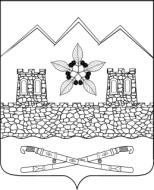 СОВЕТ ПЕРЕПРАВНЕНСКОГО СЕЛЬСКОГО ПОСЕЛЕНИЯМОСТОВСКОГО РАЙОНА РЕШЕНИЕот _______________		                                                 	             № ______ст-ца ПереправнаяО внесении изменений в решение Совета Переправненского сельского поселения Мостовского района от 24 декабря 2015 года № 61 «О бюджете Переправненского сельского поселения Мостовского района на 2016 год»На основании протокола комиссии по бюджету, финансам, налогам  Совета депутатов Переправненского сельского поселения 22 декабря 2016 года № 21 Совет Переправненского сельского поселения Мостовского района р е ш и л:1. Внести изменения в решение Совета Переправненского сельского поселения Мостовского района от 24 декабря 2015 года № 61 «О бюджете Переправненского сельского поселения Мостовского района на 2016 год»:1.1. Статью 1 изложить в новой редакции: «Статья 1Утвердить основные характеристики местного бюджета на 2016 год:1)общий объем доходов в сумме 17 603,7 тыс. рублей;2)общий объем расходов в сумме 18 082,7 тыс. рублей;3)верхний предел муниципального внутреннего долга Переправненского сельского поселения Мостовского района на 1 января 2017 года в сумме         0,0 тыс. рублей, в том числе верхний предел долга по муниципальным гарантиям поселения в сумме 0,0 тыс. рублей;4)дефицит бюджета поселения в сумме 479,0 тыс. рублей.».1.2. Изложить в новой редакции:1) Приложение № 3 «Объем поступлений доходов в бюджет Переправненского сельского поселения Мостовского района на 2016 год» к решению согласно приложению № 1 к настоящему решению;3) Приложение № 4 «Безвозмездные поступления из районного, краевого и федерального бюджетов на осуществление полномочий органов местного самоуправления Переправненского сельского поселения Мостовского района на 2016 год» к решению согласно приложению № 2 к настоящему решению;4) Приложение № 5 к решению «Распределение бюджетных ассигнований по разделам, подразделам классификации расходов бюджета Переправненского сельского поселения Мостовского района на 2016 год» согласно приложению № 3 к настоящему решению;5) Приложение № 6 к решению «Распределение бюджетных ассигнований по целевым статьям (муниципальным программам и непрограммным направлениям деятельности), группам видов расходов классификации расходов бюджета Переправненского сельского поселения Мостовского района на 2016 год» согласно приложению № 4 к настоящему решению;6) Приложение № 7 к решению «Ведомственная структура расходов бюджета Переправненского сельского поселения Мостовского района на 2016 год» согласно приложению № 5 к настоящему решению;2. Контроль за выполнением настоящего решения возложить на
комиссию по бюджету, финансам, налогам, банкам и экономике (Мухин).3.  Решение опубликовать в газете «Предгорье».4. Настоящее решение вступает в силу со дня его официального опубликования.Глава Переправненскогосельского поселения                                                                      А.Е. КошмелюкЛИСТ СОГЛАСОВАНИЯпроекта решения Совета Переправненского сельского поселенияМостовского района от ______________№ _____«О внесении изменений в решение Совета Переправненского сельского поселения Мостовского района от 24 декабря 2015 года № 61 «О бюджете Переправненского сельского поселения Мостовского района на 2016 год»Проект внесен:Глава Переправненскогосельского поселения                                                                       А.Е. КошмелюкСоставитель проекта:Главный специалист                                                                          С.И. СергеевПроект рассмотрен на заседании комиссии по бюджету, финансам, налогам, банкам и экономикепротокол от 22.12.2016 №21Председатель комиссии                                                                         А.П.МухинПРИЛОЖЕНИЕ № 1                                                                                                          к решению Совета Переправненского  сельского поселения                                                                                                                                                                         от _____________ № _____«ПРИЛОЖЕНИЕ № 3                                                УТВЕРЖДЕН                                                                             решением Совета Переправненского                                                сельского поселения Мостовского района                                                           от 24.12.2015 г. № 61    «ПРИЛОЖЕНИЕ № 3                                                УТВЕРЖДЕН                                                                             решением Совета Переправненского                                                сельского поселения Мостовского района                                                           от 24.12.2015 г. № 61    Объем поступлений доходов в бюджет Переправненского сельского поселения Мостовского района на 2016 годОбъем поступлений доходов в бюджет Переправненского сельского поселения Мостовского района на 2016 годОбъем поступлений доходов в бюджет Переправненского сельского поселения Мостовского района на 2016 год(тыс. рублей)Наименование налога, сбора обязательного платежакод бюджетной классификацииБюджетное назначение на 2016 год, тыс.руб.123СОБСТВЕННЫЕ ДОХОДЫ1 00 00000 00 0000 0008528,1Доходы от  уплаты акцизов  на нефтепродукты, производимые на территории    Российской Федерации, подлежащие между бюджетами субъектов   Российской   Федерации   и местными  бюджетами  с учетом установленных   дифференцированных нормативов отчислений в местные бюджеты*1 03 02230 01 0000 110
1 03 02240 01 0000 110
1 03 02250 01 0000 110
1 03 02260 01 0000 1104297,5Налог на доходы физических лиц1 01 02000 01 0000 1101039,0Единый сельскохозяйственный налог                                                 1 05 03000 01 0000 11052,0Налог на имущество физических лиц, взимаемый по ставкам, применяемым к объектам налогообложения, расположенным в границах поселений1 06 01030 10 0000 110596,0Земельный налог1 06 06000 10 0000 1102522,0Доходы от сдачи в аренду имущества1 11 05013 10 0000 12012,4Денежные взыскания (штрафы)1 16 51040 02 0000 140 9,2Безвозмездные поступления2 00 00000 00 0000 0009075,6Дотации бюджету поселения на выравнивание уровня бюджетной обеспеченности2 02 01010 10 0000 1514584,4Субсидии бюджету поселения2 02 02000 10 0000 1513683,4Субвенции бюджету поселения2 02 03000 10 0000 151194,2Межбюджетные трансферты2 02 04000 10 0000 151613,6ИТОГО ДОХОДОВИТОГО ДОХОДОВ17603,7* По видам и подвидам доходов, входящим в соответствующий группировочный код бюджетной классификации,  зачисляемым в местный бюджет в соответствии с законодательством Российской Федерации.»* По видам и подвидам доходов, входящим в соответствующий группировочный код бюджетной классификации,  зачисляемым в местный бюджет в соответствии с законодательством Российской Федерации.»* По видам и подвидам доходов, входящим в соответствующий группировочный код бюджетной классификации,  зачисляемым в местный бюджет в соответствии с законодательством Российской Федерации.»Глава Переправненского
сельского поселения                                                                            А.Е.Кошмелюк                      Глава Переправненского
сельского поселения                                                                            А.Е.Кошмелюк                      Глава Переправненского
сельского поселения                                                                            А.Е.Кошмелюк                      ПРИЛОЖЕНИЕ № 2                                                                                                          к решению Совета Переправненского  сельского поселения                                                                                                                                                                         от _____________ № _____«ПРИЛОЖЕНИЕ № 4                                                УТВЕРЖДЕНЫ                                                                             решением Совета Переправненского                                                сельского поселения Мостовского района                                                           от 24.12.2015 г. № 61                                                                                                                          «ПРИЛОЖЕНИЕ № 4                                                УТВЕРЖДЕНЫ                                                                             решением Совета Переправненского                                                сельского поселения Мостовского района                                                           от 24.12.2015 г. № 61                                                                                                                          Безвозмездные поступления из районного, краевого и федерального бюджетов на осуществление полномочий органов местного самоуправления Переправненского сельского поселения Мостовского района на 2016 годБезвозмездные поступления из районного, краевого и федерального бюджетов на осуществление полномочий органов местного самоуправления Переправненского сельского поселения Мостовского района на 2016 годБезвозмездные поступления из районного, краевого и федерального бюджетов на осуществление полномочий органов местного самоуправления Переправненского сельского поселения Мостовского района на 2016 год(тыс. рублей)(тыс. рублей)(тыс. рублей)Наименование налога, сбора обязательного платежакод бюджетной классификацииБюджетное назначение на 2016 год, тыс.руб.123Безвозмездные поступления2 00 00000 00 0000 0009075,6Дотации бюджетам поселений на выравнивание уровня бюджетной обеспеченности2 02 01010 10 0000 1514584,4Дотации бюджетам поселений на выравнивание уровня бюджетной обеспеченности (за счет средств краевого бюджета)2 02 01010 10 0000 1512709,6Дотации бюджетам поселений на выравнивание уровня бюджетной обеспеченности (из бюджета муниципального образования Мостовский район)2 02 01010 10 0000 1511874,8Субсидия в рамках реализации государственной программы Краснодарского края «Развитие культуры»2 02 02999 10 0000 1511710,7Субсидия на выполнение мероприятий по предупреждению и ликвидации чрезвычайных ситуаций, стихийных бедствий и их последствий2 02 02999 10 0000 1511972,7Субвенции бюджетам поселений на осуществление полномочий по первичному воинскому учету на территориях, где отсутствуют военные комиссариаты2 02 03015 10 0000 151190,4Субвенции бюджетам поселений на осуществление государственных полномочий по образованию и организации деятельности административных комиссий2 02 03024 10 0000 1513,8Межбюджетные трансферты, передаваемые бюджетам сельских поселений из бюджетов муниципальных районов на осуществление части полномочий по решению вопросов местного значения в соответствии с заключенными соглашениями2 02 04014 10 0000151613,6»»»Глава Переправненского
сельского поселения                                                                            А.Е.Кошмелюк                      Глава Переправненского
сельского поселения                                                                            А.Е.Кошмелюк                      Глава Переправненского
сельского поселения                                                                            А.Е.Кошмелюк                      ПРИЛОЖЕНИЕ № 3                                                                                                          к решению Совета Переправненского  сельского поселения                                                                                                                                                                         от _____________ № _____«ПРИЛОЖЕНИЕ № 5                                                УТВЕРЖДЕНО                                                                             решением Совета Переправненского                                                сельского поселения Мостовского района                                                           от 24.12.2015 г. № 61                                                               «ПРИЛОЖЕНИЕ № 5                                                УТВЕРЖДЕНО                                                                             решением Совета Переправненского                                                сельского поселения Мостовского района                                                           от 24.12.2015 г. № 61                                                               «ПРИЛОЖЕНИЕ № 5                                                УТВЕРЖДЕНО                                                                             решением Совета Переправненского                                                сельского поселения Мостовского района                                                           от 24.12.2015 г. № 61                                                               «ПРИЛОЖЕНИЕ № 5                                                УТВЕРЖДЕНО                                                                             решением Совета Переправненского                                                сельского поселения Мостовского района                                                           от 24.12.2015 г. № 61                                                               Распределение бюджетных ассигнований по разделам, подразделам классификации расходов бюджета Переправненского сельского поселения Мостовского района на 2016 годРаспределение бюджетных ассигнований по разделам, подразделам классификации расходов бюджета Переправненского сельского поселения Мостовского района на 2016 годРаспределение бюджетных ассигнований по разделам, подразделам классификации расходов бюджета Переправненского сельского поселения Мостовского района на 2016 годРаспределение бюджетных ассигнований по разделам, подразделам классификации расходов бюджета Переправненского сельского поселения Мостовского района на 2016 годРаспределение бюджетных ассигнований по разделам, подразделам классификации расходов бюджета Переправненского сельского поселения Мостовского района на 2016 год(тыс. рублей)(тыс. рублей)(тыс. рублей)НаименованиеНаименованиеРЗПРСумма ВСЕГО:ВСЕГО:18 082,7Переправненское сельское поселениеПереправненское сельское поселение18 082,7Общегосударственные вопросыОбщегосударственные вопросы014 766,5Функционирование высшего должностного лица субъекта Российской Федерации и муниципального образованияФункционирование высшего должностного лица субъекта Российской Федерации и муниципального образования0102741,3Функционирование Правительства Российской Федерации, высших исполнительных органов государственной власти субъектов Российской Федерации, местных администрацийФункционирование Правительства Российской Федерации, высших исполнительных органов государственной власти субъектов Российской Федерации, местных администраций01043 432,2Обеспечение деятельности финансовых, налоговых и таможенных органов и органов финансового (финансово-бюджетного) надзораОбеспечение деятельности финансовых, налоговых и таможенных органов и органов финансового (финансово-бюджетного) надзора010648,0Резервные фондыРезервные фонды01110,0Другие общегосударственные вопросыДругие общегосударственные вопросы0113545,0Национальная оборонаНациональная оборона02190,4Мобилизационная и вневойсковая подготовкаМобилизационная и вневойсковая подготовка0203190,4Национальная безопасность и правоохранительная деятельностьНациональная безопасность и правоохранительная деятельность032 277,0Защита населения и территории от чрезвычайных ситуаций природного и техногенного характера, гражданская оборонаЗащита населения и территории от чрезвычайных ситуаций природного и техногенного характера, гражданская оборона03092 097,0Обеспечение пожарной безопасностиОбеспечение пожарной безопасности0310166,0Другие вопросы в области национальной безопасности и правоохранительной деятельностиДругие вопросы в области национальной безопасности и правоохранительной деятельности031414,0Национальная экономикаНациональная экономика044 803,0Водное хозяйствоВодное хозяйство04061,0Лесное хозяйствоЛесное хозяйство04071,0ТранспортТранспорт04081,0Дорожное хозяйство (дорожные фонды)Дорожное хозяйство (дорожные фонды)04094 316,2Другие вопросы в области национальной экономикеДругие вопросы в области национальной экономике0412483,8Жилищно-коммунальное хозяйствоЖилищно-коммунальное хозяйство051 153,0Жилищное хозяйствоЖилищное хозяйство05012,0Коммунальное хозяйствоКоммунальное хозяйство050212,2БлагоустройствоБлагоустройство05031 138,8ОбразованиеОбразование0729,2Молодежная политика и оздоровление детейМолодежная политика и оздоровление детей070729,2Культура и кинематографияКультура и кинематография084 850,7КультураКультура08014 850,7Физическая культура и спортФизическая культура и спорт116,9Массовый спортМассовый спорт11026,9Обслуживание государственного и муниципального долгаОбслуживание государственного и муниципального долга136,0Обслуживание государственного  внутреннего и муниципального долгаОбслуживание государственного  внутреннего и муниципального долга13016,0»Глава Переправненского
сельского поселения                                                                      А.Е.Кошмелюк                      Глава Переправненского
сельского поселения                                                                      А.Е.Кошмелюк                      Глава Переправненского
сельского поселения                                                                      А.Е.Кошмелюк                      Глава Переправненского
сельского поселения                                                                      А.Е.Кошмелюк                      Глава Переправненского
сельского поселения                                                                      А.Е.Кошмелюк                      ПРИЛОЖЕНИЕ № 4                                                                                                          к решению Совета Переправненского  сельского поселения                                                                                                                                                                         от _____________ № _____«ПРИЛОЖЕНИЕ № 6                                                УТВЕРЖДЕНО                                                                             решением Совета Переправненского                                                сельского поселения Мостовского района                                                           от 24.12.2015 г. № 61                                                               «ПРИЛОЖЕНИЕ № 6                                                УТВЕРЖДЕНО                                                                             решением Совета Переправненского                                                сельского поселения Мостовского района                                                           от 24.12.2015 г. № 61                                                               «ПРИЛОЖЕНИЕ № 6                                                УТВЕРЖДЕНО                                                                             решением Совета Переправненского                                                сельского поселения Мостовского района                                                           от 24.12.2015 г. № 61                                                               «ПРИЛОЖЕНИЕ № 6                                                УТВЕРЖДЕНО                                                                             решением Совета Переправненского                                                сельского поселения Мостовского района                                                           от 24.12.2015 г. № 61                                                               Распределение бюджетных ассигнований по целевым статьям (муниципальным программам и непрограммным направлениям деятельности), группам видов расходов классификации расходов бюджета Переправненского сельского поселения Мостовского района на 2016 годРаспределение бюджетных ассигнований по целевым статьям (муниципальным программам и непрограммным направлениям деятельности), группам видов расходов классификации расходов бюджета Переправненского сельского поселения Мостовского района на 2016 годРаспределение бюджетных ассигнований по целевым статьям (муниципальным программам и непрограммным направлениям деятельности), группам видов расходов классификации расходов бюджета Переправненского сельского поселения Мостовского района на 2016 годРаспределение бюджетных ассигнований по целевым статьям (муниципальным программам и непрограммным направлениям деятельности), группам видов расходов классификации расходов бюджета Переправненского сельского поселения Мостовского района на 2016 годРаспределение бюджетных ассигнований по целевым статьям (муниципальным программам и непрограммным направлениям деятельности), группам видов расходов классификации расходов бюджета Переправненского сельского поселения Мостовского района на 2016 год(тыс. рублей)(тыс. рублей)НаименованиеНаименованиеЦСРВРСумма ВСЕГО:ВСЕГО:18 082,7администрация Переправненского сельского поселения                                     Мостовского районаадминистрация Переправненского сельского поселения                                     Мостовского района18 082,7Муниципальная программа Переправненского сельского поселения Мостовского района «Комплексное и устойчивое развитие в сфере строительства и архитектуры»Муниципальная программа Переправненского сельского поселения Мостовского района «Комплексное и устойчивое развитие в сфере строительства и архитектуры»06 0 00 00000483,8ЖилищеЖилище06 1 00 000002,0Создание условий для развития ипотечного жилищного кредитования и ипотечно-накопительной системы, реализация механизмов бюджетной поддержки отдельных категорий граждан, нуждающихся в улучшении жилищных условий Создание условий для развития ипотечного жилищного кредитования и ипотечно-накопительной системы, реализация механизмов бюджетной поддержки отдельных категорий граждан, нуждающихся в улучшении жилищных условий 06 1 04 000002,0Реализация мероприятий по обеспечению проживающих в поселении и нуждающихся в жилых помещениях малоимущих граждан жилыми помещениями, организации строительства и содержания муниципального жилищного фонда, созданию условий для жилищного строительства, осуществлению муниципального жилищного контроля, а также иных полномочий органов местного самоуправления в соответствии с жилищным кодексомРеализация мероприятий по обеспечению проживающих в поселении и нуждающихся в жилых помещениях малоимущих граждан жилыми помещениями, организации строительства и содержания муниципального жилищного фонда, созданию условий для жилищного строительства, осуществлению муниципального жилищного контроля, а также иных полномочий органов местного самоуправления в соответствии с жилищным кодексом06 1 04 002302,0Закупка товаров, работ и услуг для государственных (муниципальных) нуждЗакупка товаров, работ и услуг для государственных (муниципальных) нужд06 1 04 002302002,0Отдельные мероприятия муниципальной программы «Комплексное и устойчивое развитие  в сфере строительства и архитектуры»Отдельные мероприятия муниципальной программы «Комплексное и устойчивое развитие  в сфере строительства и архитектуры»06 2 00 00000481,8Мероприятия в области строительства, архитектуры и градостроительстваМероприятия в области строительства, архитектуры и градостроительства06 2 04 00000481,8Реализация мероприятий в области строительства, архитектуры и градостроительстваРеализация мероприятий в области строительства, архитектуры и градостроительства06 2 04 00010481,8Закупка товаров, работ и услуг для государственных (муниципальных) нуждЗакупка товаров, работ и услуг для государственных (муниципальных) нужд06 2 04 00010200481,8Муниципальная программа «Обеспечение безопасности населения» на 2016 годМуниципальная программа «Обеспечение безопасности населения» на 2016 год09 0 00 000002 365,0Реализацию мероприятий по предупреждению и ликвидации чрезвычайных ситуаций муниципального характера, выполняемых в рамках специальных решенийРеализацию мероприятий по предупреждению и ликвидации чрезвычайных ситуаций муниципального характера, выполняемых в рамках специальных решений09 1 01 600601 972,7Закупка товаров, работ и услуг для государственных (муниципальных) нуждЗакупка товаров, работ и услуг для государственных (муниципальных) нужд09 1 01 600602001 972,7Софинансирование субсидии на мероприятия по предупреждению и ликвидации чрезвычайных ситуацийСофинансирование субсидии на мероприятия по предупреждению и ликвидации чрезвычайных ситуаций09 1 01 S0060124,3Закупка товаров, работ и услуг для государственных (муниципальных) нуждЗакупка товаров, работ и услуг для государственных (муниципальных) нужд09 1 01 S0060200124,3Подпрограмма «Пожарная безопасность на территории Переправненского сельского поселения на 2016 год»Подпрограмма «Пожарная безопасность на территории Переправненского сельского поселения на 2016 год»09 2 00 00000166,0Финансовое обеспечение мероприятий по совершенствованию противопожарной защиты населенияФинансовое обеспечение мероприятий по совершенствованию противопожарной защиты населения09 2 02 00000166,0Реализация мероприятий по обеспечению пожарной безопасностиРеализация мероприятий по обеспечению пожарной безопасности09 2 02 00140166,0Закупка товаров, работ и услуг для государственных (муниципальных) нуждЗакупка товаров, работ и услуг для государственных (муниципальных) нужд09 2 02 00140200166,0Подпрограмма «Профилактика терроризма и экстремизма на территории Переправненского сельского поселения» Подпрограмма «Профилактика терроризма и экстремизма на территории Переправненского сельского поселения» 09 5 00 0000014,0Повышение инженерно-технической защищенности социально значимых объектов, а также информационно-пропагандистское сопровождение антитеррористической деятельностиПовышение инженерно-технической защищенности социально значимых объектов, а также информационно-пропагандистское сопровождение антитеррористической деятельности09 5 01 0000014,0Реализация мероприятий по организации системы профилактики, пресечению проявлений терроризма и экстремизма на территории поселенияРеализация мероприятий по организации системы профилактики, пресечению проявлений терроризма и экстремизма на территории поселения09 5 01 1011014,0Закупка товаров, работ и услуг для государственных (муниципальных) нуждЗакупка товаров, работ и услуг для государственных (муниципальных) нужд09 5 01 1011020014,0Подпрограмма «Противодействие коррупции в Переправненском сельском поселении» на 2016 годПодпрограмма «Противодействие коррупции в Переправненском сельском поселении» на 2016 год09 7 00 000002,0Осуществление мероприятий по повышению эффективности системы противодействия коррупцииОсуществление мероприятий по повышению эффективности системы противодействия коррупции09 7 01 000002,0Реализация мероприятий по противодействию коррупцииРеализация мероприятий по противодействию коррупции09 7 01 102102,0Закупка товаров, работ и услуг для государственных (муниципальных) нуждЗакупка товаров, работ и услуг для государственных (муниципальных) нужд09 7 01 102102002,0Подпрограмма «Повышение безопасности дорожного движения» на 2016 годПодпрограмма «Повышение безопасности дорожного движения» на 2016 год09 8 00 00000100,0Развитие системы предупреждения опасного поведения участников дорожного движенияРазвитие системы предупреждения опасного поведения участников дорожного движения09 8 01 00000100,0Реализация мероприятий по обеспечению безопасности населенияРеализация мероприятий по обеспечению безопасности населения09 8 01 10240100,0Закупка товаров, работ и услуг для государственных (муниципальных) нуждЗакупка товаров, работ и услуг для государственных (муниципальных) нужд09 8 01 10240200100,0Муниципальная программа Переправненского сельского поселения Мостовского района 
«Развитие культуры» на 2016 годМуниципальная программа Переправненского сельского поселения Мостовского района 
«Развитие культуры» на 2016 год10 0 00 000004 850,7Подпрограмма «Отдельные мероприятия муниципальной программы Развитие культуры» на 2016 годПодпрограмма «Отдельные мероприятия муниципальной программы Развитие культуры» на 2016 год10 1 00 000004 850,7Стимулирование работников муниципальных учреждений в сфере культуры и искусства (софинансирование КБ)Стимулирование работников муниципальных учреждений в сфере культуры и искусства (софинансирование КБ)10 1 04 000001 710,7Межбюджетные трансфертыМежбюджетные трансферты10 1 04 601205001 710,7Стимулирование работников муниципальных учреждений в сфере культуры и искусства (софинансирование МБ)Стимулирование работников муниципальных учреждений в сфере культуры и искусства (софинансирование МБ)10 1 04 0000092,9Межбюджетные трансфертыМежбюджетные трансферты10 1 04 6512050092,9Совершенствование деятельности государственных учреждений отрасли «Культура, искусство и кинематография» по предоставлению государственных услугСовершенствование деятельности государственных учреждений отрасли «Культура, искусство и кинематография» по предоставлению государственных услуг10 1 05 000002 612,1Создание условий для организации досуга и обеспечения жителей Переправненского сельского поселения услугами организаций культурыСоздание условий для организации досуга и обеспечения жителей Переправненского сельского поселения услугами организаций культуры10 1 05 210002 612,1Межбюджетные трансфертыМежбюджетные трансферты10 1 05 210005002 612,1Организация библиотечного обслуживания населения Переправненского сельского поселения, комплектование и обеспечение сохранности библиотечных фондов библиотекОрганизация библиотечного обслуживания населения Переправненского сельского поселения, комплектование и обеспечение сохранности библиотечных фондов библиотек10 1 05 22000435,0Межбюджетные трансфертыМежбюджетные трансферты10 1 05 22000500435,0Муниципальная программа Переправненского сельского поселения Мостовского района «Развитие физической культуры и спорта» на 2016 годМуниципальная программа Переправненского сельского поселения Мостовского района «Развитие физической культуры и спорта» на 2016 год12 0 00 000006,9Подпрограмма «Отдельные мероприятия муниципальной программы «Развитие физической культуры и спорта» на 2016 годПодпрограмма «Отдельные мероприятия муниципальной программы «Развитие физической культуры и спорта» на 2016 год12 1 00 000006,9Физическое воспитание и физическое развитие граждан посредством организации и проведения (участия) физкультурных мероприятий и массовых спортивных мероприятийФизическое воспитание и физическое развитие граждан посредством организации и проведения (участия) физкультурных мероприятий и массовых спортивных мероприятий12 1 02 000006,9Реализация мероприятий по развитию массового спорта, детско-юношеского спортаРеализация мероприятий по развитию массового спорта, детско-юношеского спорта12 1 02 001206,9Закупка товаров, работ и услуг для государственных (муниципальных) нуждЗакупка товаров, работ и услуг для государственных (муниципальных) нужд12 1 02 001202006,9Муниципальная программа "Развитие жилищно-коммунального хозяйства Переправненского сельского поселения Мостовского района" Муниципальная программа "Развитие жилищно-коммунального хозяйства Переправненского сельского поселения Мостовского района" 13 0 00 000001 151,0Подпрограмма «Развитие водопроводно-канализационного комплекса населенных пунктов Переправненского сельского поселения на 2016 год»Подпрограмма «Развитие водопроводно-канализационного комплекса населенных пунктов Переправненского сельского поселения на 2016 год»13 1 00 0000012,2Проведение комплекса мероприятий по модернизации, строительству, реконструкции и ремонту объектов водоснабженияПроведение комплекса мероприятий по модернизации, строительству, реконструкции и ремонту объектов водоснабжения13 1 01 0000012,2Субсидии муниципальным унитарным предприятиям в целях финансового обеспечения (возмещения) затрат в связи с оказанием услуг по водоснабжению  населенияСубсидии муниципальным унитарным предприятиям в целях финансового обеспечения (возмещения) затрат в связи с оказанием услуг по водоснабжению  населения13 1 01 1025012,2Иные бюджетные ассигнованияИные бюджетные ассигнования13 1 01 1025080012,2Подпрограмма «Развитие благоустройства населенных пунктов Переправненского сельского поселения  на 2016 год»Подпрограмма «Развитие благоустройства населенных пунктов Переправненского сельского поселения  на 2016 год»13 3 00 000001 138,8Реализация мероприятий по организации уличного освещения Реализация мероприятий по организации уличного освещения 13 3 01 00070519,9Закупка товаров, работ и услуг для государственных (муниципальных) нуждЗакупка товаров, работ и услуг для государственных (муниципальных) нужд13 3 01 00070200519,9Реализация мероприятий по организации и содержанию мест захороненияРеализация мероприятий по организации и содержанию мест захоронения13 3 01 0009069,5Закупка товаров, работ и услуг для государственных (муниципальных) нуждЗакупка товаров, работ и услуг для государственных (муниципальных) нужд13 3 01 0009020069,5Отдельные мероприятия по благоустройству Отдельные мероприятия по благоустройству 13 3 01 00100549,4Закупка товаров, работ и услуг для государственных (муниципальных) нуждЗакупка товаров, работ и услуг для государственных (муниципальных) нужд13 3 01 00100200549,4Муниципальная программа Переправненского сельского поселения Мостовского района «Экономическое развитие и инновационная экономика» на 2016 годМуниципальная программа Переправненского сельского поселения Мостовского района «Экономическое развитие и инновационная экономика» на 2016 год14 0 00 000002,0Муниципальная поддержка малого и среднего предпринимательства и стимулирование инновационной деятельности в Переправненском сельском поселенииМуниципальная поддержка малого и среднего предпринимательства и стимулирование инновационной деятельности в Переправненском сельском поселении14 4 00 000002,0Развитие системы финансовой поддержки субъектов малого и среднего предпринимательства Развитие системы финансовой поддержки субъектов малого и среднего предпринимательства 14 4 01 000002,0Реализация мероприятий по развитию и поддержке малого и среднего предпринимательства  Реализация мероприятий по развитию и поддержке малого и среднего предпринимательства  14 4 01 000402,0Закупка товаров, работ и услуг для государственных (муниципальных) нуждЗакупка товаров, работ и услуг для государственных (муниципальных) нужд14 4 01 000402002,0Муниципальная программа Переправненского сельского поселения Мостовского района «Молодежь Кубани» на 2016 годМуниципальная программа Переправненского сельского поселения Мостовского района «Молодежь Кубани» на 2016 год15 0 00 0000029,2Отдельные мероприятия муниципальной программы «Молодежь Кубани» Отдельные мероприятия муниципальной программы «Молодежь Кубани» 15 1 00 0000029,2Формирование ценностей здорового образа жизни, создание условий для физического развития молодежиФормирование ценностей здорового образа жизни, создание условий для физического развития молодежи15 1 02 0000029,2Реализация мероприятий в области молодежной политикиРеализация мероприятий в области молодежной политики15 1 02 0013029,2Закупка товаров, работ и услуг для государственных (муниципальных) нуждЗакупка товаров, работ и услуг для государственных (муниципальных) нужд15 1 02 0013020029,2Муниципальная программа «Региональная политика и развитие гражданского общества» на 2016 годМуниципальная программа «Региональная политика и развитие гражданского общества» на 2016 год16 0 00 0000098,0Совершенствование механизмов управление развитием Переправненского сельского поселения Совершенствование механизмов управление развитием Переправненского сельского поселения 16 1 00 0000098,0Повышение эффективности работы органов местного самоуправления, органов территориального общественного самоуправления  по решению вопросов местного значенияПовышение эффективности работы органов местного самоуправления, органов территориального общественного самоуправления  по решению вопросов местного значения16 1 02 0000098,0Реализация мероприятий по развитию территориального общественного самоуправления на территории поселенияРеализация мероприятий по развитию территориального общественного самоуправления на территории поселения16 1 02 1020098,0Социальное обеспечение и иные выплаты населениюСоциальное обеспечение и иные выплаты населению16 1 02 1020030098,0Муниципальная программа «Развитие сети автомобильных дорог» на 2016 годМуниципальная программа «Развитие сети автомобильных дорог» на 2016 год30 0 00 000004 216,2Подпрограмма «Капитальный ремонт и ремонт автомобильных дорог местного значения Переправненского сельского поселения Мостовского района на 2016 год»Подпрограмма «Капитальный ремонт и ремонт автомобильных дорог местного значения Переправненского сельского поселения Мостовского района на 2016 год»30 2 00 000004 216,2Финансовое обеспечение мероприятий по увеличению протяженности автомобильных дорог местного значения на территории Переправненского сельского поселения, соответствующих нормативным требованиямФинансовое обеспечение мероприятий по увеличению протяженности автомобильных дорог местного значения на территории Переправненского сельского поселения, соответствующих нормативным требованиям30 2 01 000004 216,2Реализация мероприятий по капитальному ремонту, ремонту и содержанию автомобильных дорог местного значенияРеализация мероприятий по капитальному ремонту, ремонту и содержанию автомобильных дорог местного значения30 2 01 000604 216,2Закупка товаров, работ и услуг для государственных (муниципальных) нуждЗакупка товаров, работ и услуг для государственных (муниципальных) нужд30 2 01 000602004 216,2Обеспечение деятельности высшего исполнительного органа - администрация Переправненского сельского поселенияОбеспечение деятельности высшего исполнительного органа - администрация Переправненского сельского поселения70 1 00 00000741,3Глава администрацииГлава администрации70 1 00 00000741,3Расходы на обеспечение функций  органов местного самоуправленияРасходы на обеспечение функций  органов местного самоуправления70 1 00 00190741,3Расходы на выплаты персоналу в целях обеспечения выполнения функций государственными (муниципальными) органами, казенными учреждениями, органами управления государственными внебюджетными фондамиРасходы на выплаты персоналу в целях обеспечения выполнения функций государственными (муниципальными) органами, казенными учреждениями, органами управления государственными внебюджетными фондами70 1 00 00190100741,3Заместители главы администрацииЗаместители главы администрации70 2 00 00000208,4Расходы на обеспечение функций  органов местного самоуправленияРасходы на обеспечение функций  органов местного самоуправления70 2 00 00190208,4Расходы на выплаты персоналу в целях обеспечения выполнения функций государственными (муниципальными) органами, казенными учреждениями, органами управления государственными внебюджетными фондамиРасходы на выплаты персоналу в целях обеспечения выполнения функций государственными (муниципальными) органами, казенными учреждениями, органами управления государственными внебюджетными фондами70 2 00 00190100208,4Осуществление отдельных полномочий Российской Федерации и государственных полномочий Краснодарского краяОсуществление отдельных полномочий Российской Федерации и государственных полномочий Краснодарского края70 7 00 00000190,4Осуществление первичного воинского учета на территориях, где отсутствуют военные комиссариатыОсуществление первичного воинского учета на территориях, где отсутствуют военные комиссариаты70 7 00 51180190,4Расходы на выплаты персоналу в целях обеспечения выполнения функций государственными (муниципальными) органами, казенными учреждениями, органами управления государственными внебюджетными фондамиРасходы на выплаты персоналу в целях обеспечения выполнения функций государственными (муниципальными) органами, казенными учреждениями, органами управления государственными внебюджетными фондами70 7 00 51180100188,0Закупка товаров, работ и услуг для государственных (муниципальных) нуждЗакупка товаров, работ и услуг для государственных (муниципальных) нужд70 7 00 511802002,4Осуществление отдельных полномочий Российской Федерации и государственных полномочий Краснодарского краяОсуществление отдельных полномочий Российской Федерации и государственных полномочий Краснодарского края70 7 00 000003,8Осуществление отдельных государственных полномочий по образованию и организации деятельности административных комиссийОсуществление отдельных государственных полномочий по образованию и организации деятельности административных комиссий70 7 00 601903,8Закупка товаров, работ и услуг для государственных (муниципальных) нуждЗакупка товаров, работ и услуг для государственных (муниципальных) нужд70 7 00 601902003,8Обеспечение функционирования администрации Обеспечение функционирования администрации 70 9 00 000003 220,0Расходы на обеспечение функций  органов местного самоуправленияРасходы на обеспечение функций  органов местного самоуправления70 9 00 001903 220,0Расходы на выплаты персоналу в целях обеспечения выполнения функций государственными (муниципальными) органами, казенными учреждениями, органами управления государственными внебюджетными фондамиРасходы на выплаты персоналу в целях обеспечения выполнения функций государственными (муниципальными) органами, казенными учреждениями, органами управления государственными внебюджетными фондами70 9 00 001901002 117,8Закупка товаров, работ и услуг для государственных (муниципальных) нуждЗакупка товаров, работ и услуг для государственных (муниципальных) нужд70 9 00 001902001 054,2Закупка товаров, работ, услуг в сфере информационно-коммуникационных технологийЗакупка товаров, работ, услуг в сфере информационно-коммуникационных технологий70 9 00 0019024254,5Прочая закупка товаров, работ и услуг для обеспечения государственных (муниципальных) нуждПрочая закупка товаров, работ и услуг для обеспечения государственных (муниципальных) нужд70 9 00 00190244999,7Иные бюджетные ассигнованияИные бюджетные ассигнования70 9 00 0019080048,0Обеспечение функционирования администрации Обеспечение функционирования администрации 70 9 00 000000,0Формирование резервного фонда администрацииФормирование резервного фонда администрации70 9 01 000000,0Резервный фонд администрацииРезервный фонд администрации70 9 01 104900,0Иные бюджетные ассигнованияИные бюджетные ассигнования70 9 01 104908000,0Обеспечение деятельности администрацииОбеспечение деятельности администрации72 0 00 000006,0Управление муниципальным долгом Управление муниципальным долгом 72 2 00 000006,0Осуществление в установленные сроки и в полном объеме платежей по обслуживанию долговых обязательствОсуществление в установленные сроки и в полном объеме платежей по обслуживанию долговых обязательств72 2 01 000006,0Процентные платежи по муниципальному долгу Процентные платежи по муниципальному долгу 72 2 01 105206,0Обслуживание государственного (муниципального) долгаОбслуживание государственного (муниципального) долга72 2 01 105207006,0Обеспечение деятельности Контрольно-счетной палаты    Обеспечение деятельности Контрольно-счетной палаты    79 0 00 0000048,0Контрольно-счетная палата Контрольно-счетная палата 79 9 00 0000048,0Переданные полномочия поселений контрольно-счетному органу муниципального района по осуществлению внешнего муниципального финансового контроляПереданные полномочия поселений контрольно-счетному органу муниципального района по осуществлению внешнего муниципального финансового контроля79 9 00 2300048,0Межбюджетные трансфертыМежбюджетные трансферты79 9 00 2300050048,0Управление имуществом Управление имуществом 84 0 00 00000445,0Оценка недвижимости, признание прав и регулирование отношений по муниципальной собственностиОценка недвижимости, признание прав и регулирование отношений по муниципальной собственности84 2 00 1039072,0Закупка товаров, работ и услуг для государственных (муниципальных) нуждЗакупка товаров, работ и услуг для государственных (муниципальных) нужд84 2 00 1039020072,0Мероприятия по содержанию и обслуживанию казныМероприятия по содержанию и обслуживанию казны84 8 00 00000373,0Мероприятия по содержанию имуществаМероприятия по содержанию имущества84 8 00 10010400373,0Непрограммные расходы органов местного самоуправленияНепрограммные расходы органов местного самоуправления99 0 00 000003,0Непрограммные расходыНепрограммные расходы99 9 00 000003,0Реализация мероприятий по муниципальному лесному контролюРеализация мероприятий по муниципальному лесному контролю99 9 00 100801,0Закупка товаров, работ и услуг для государственных (муниципальных) нуждЗакупка товаров, работ и услуг для государственных (муниципальных) нужд99 9 00 100802001,0Создание условий для предоставления транспортных услуг населению и организация транспортного обслуживания населения в границах поселенияСоздание условий для предоставления транспортных услуг населению и организация транспортного обслуживания населения в границах поселения99 9 00 250001,0Закупка товаров, работ и услуг для государственных (муниципальных) нуждЗакупка товаров, работ и услуг для государственных (муниципальных) нужд99 9 00 250002001,0Осуществление в пределах, установленных водным законодательством Российской Федерации, полномочий собственника водных объектов, информирование населения об ограничениях их использованияОсуществление в пределах, установленных водным законодательством Российской Федерации, полномочий собственника водных объектов, информирование населения об ограничениях их использования99 9 00 251001,0Закупка товаров, работ и услуг для государственных (муниципальных) нуждЗакупка товаров, работ и услуг для государственных (муниципальных) нужд99 9 00 251002001,0»Глава Переправненского
сельского поселения                                                                       А.Е.Кошмелюк                      Глава Переправненского
сельского поселения                                                                       А.Е.Кошмелюк                      Глава Переправненского
сельского поселения                                                                       А.Е.Кошмелюк                      Глава Переправненского
сельского поселения                                                                       А.Е.Кошмелюк                      Глава Переправненского
сельского поселения                                                                       А.Е.Кошмелюк                      ПРИЛОЖЕНИЕ № 5                                                                                                          к решению Совета Переправненского  сельского поселения                                                                                                                                                                         от _____________ № _____«ПРИЛОЖЕНИЕ № 7                                                УТВЕРЖДЕНА                                                                             решением Совета Переправненского                                                сельского поселения Мостовского района                                                           от 24.12.2015 г. № 61                                                               «ПРИЛОЖЕНИЕ № 7                                                УТВЕРЖДЕНА                                                                             решением Совета Переправненского                                                сельского поселения Мостовского района                                                           от 24.12.2015 г. № 61                                                               «ПРИЛОЖЕНИЕ № 7                                                УТВЕРЖДЕНА                                                                             решением Совета Переправненского                                                сельского поселения Мостовского района                                                           от 24.12.2015 г. № 61                                                               «ПРИЛОЖЕНИЕ № 7                                                УТВЕРЖДЕНА                                                                             решением Совета Переправненского                                                сельского поселения Мостовского района                                                           от 24.12.2015 г. № 61                                                               «ПРИЛОЖЕНИЕ № 7                                                УТВЕРЖДЕНА                                                                             решением Совета Переправненского                                                сельского поселения Мостовского района                                                           от 24.12.2015 г. № 61                                                               «ПРИЛОЖЕНИЕ № 7                                                УТВЕРЖДЕНА                                                                             решением Совета Переправненского                                                сельского поселения Мостовского района                                                           от 24.12.2015 г. № 61                                                               Ведомственная структура расходов бюджета Переправненского сельского поселения Мостовского района на 2016 годВедомственная структура расходов бюджета Переправненского сельского поселения Мостовского района на 2016 годВедомственная структура расходов бюджета Переправненского сельского поселения Мостовского района на 2016 годВедомственная структура расходов бюджета Переправненского сельского поселения Мостовского района на 2016 годВедомственная структура расходов бюджета Переправненского сельского поселения Мостовского района на 2016 годВедомственная структура расходов бюджета Переправненского сельского поселения Мостовского района на 2016 годВедомственная структура расходов бюджета Переправненского сельского поселения Мостовского района на 2016 год(тыс. рублей)(тыс. рублей)(тыс. рублей)НаименованиеВед.РЗПРЦСРВРСумма ВСЕГО:18 082,7Совет Переправненского сельского поселения  Мостовского района99148,0Общегосударственные вопросы9910148,0Обеспечение деятельности финансовых, налоговых и таможенных органов и органов финансового (финансово-бюджетного) надзора991010648,0Обеспечение деятельности Контрольно-счетной палаты    991010679 0 00 0000048,0Контрольно-счетная палата 991010679 9 00 0000048,0Переданные полномочия поселений контрольно-счетному органу муниципального района по осуществлению внешнего муниципального финансового контроля991010679 9 00 2300048,0Межбюджетные трансферты992010679 9 00 2300050048,0администрация Переправненского сельского поселения                                     Мостовского района99218 034,7Общегосударственные вопросы992014 718,5Функционирование высшего должностного лица субъекта Российской Федерации и муниципального образования9920102741,3Обеспечение деятельности высшего исполнительного органа - администрация Переправненского сельского поселения992010270 1 00 00000741,3Глава администрации992010270 1 00 00000741,3Расходы на обеспечение функций  органов местного самоуправления992010270 1 00 00190741,3Расходы на выплаты персоналу в целях обеспечения выполнения функций государственными (муниципальными) органами, казенными учреждениями, органами управления государственными внебюджетными фондами992010270 1 00 00190100741,3Функционирование Правительства Российской Федерации, высших исполнительных органов государственной власти субъектов Российской Федерации, местных администраций99201043 432,2Заместители главы администрации992010470 2 00 00000208,4Расходы на обеспечение функций  органов местного самоуправления992010470 2 00 00190208,4Расходы на выплаты персоналу в целях обеспечения выполнения функций государственными (муниципальными) органами, казенными учреждениями, органами управления государственными внебюджетными фондами992010470 2 00 00190100208,4Осуществление отдельных полномочий Российской Федерации и государственных полномочий Краснодарского края992010470 7 00 000003,8Осуществление отдельных государственных полномочий по образованию и организации деятельности административных комиссий992010470 7 00 601903,8Закупка товаров, работ и услуг для государственных (муниципальных) нужд992010470 7 00 601902003,8Обеспечение функционирования администрации 992010470 9 00 000003 220,0Расходы на обеспечение функций  органов местного самоуправления992010470 9 00 001903 220,0Расходы на выплаты персоналу в целях обеспечения выполнения функций государственными (муниципальными) органами, казенными учреждениями, органами управления государственными внебюджетными фондами992010470 9 00 001901002 117,8Закупка товаров, работ и услуг для государственных (муниципальных) нужд992010470 9 00 001902001 054,2Закупка товаров, работ, услуг в сфере информационно-коммуникационных технологий992010470 9 00 0019024254,5Прочая закупка товаров, работ и услуг для обеспечения государственных (муниципальных) нужд992010470 9 00 00190244999,7Иные бюджетные ассигнования992010470 9 00 0019080048,0Другие общегосударственные вопросы9920113545,0Муниципальная программа «Обеспечение безопасности населения» на 2016 год992011309 0 00 000002,0Подпрограмма «Противодействие коррупции в Переправненском сельском поселении» на 2016 год992011309 7 00 000002,0Осуществление мероприятий по повышению эффективности системы противодействия коррупции992011309 7 01 000002,0Реализация мероприятий по противодействию коррупции992011309 7 01 102102,0Закупка товаров, работ и услуг для государственных (муниципальных) нужд992011309 7 01 102102002,0Муниципальная программа «Региональная политика и развитие гражданского общества» на 2016 год992011316 0 00 0000098,0Совершенствование механизмов управление развитием Переправненского сельского поселения 992011316 1 00 0000098,0Повышение эффективности работы органов местного самоуправления, органов территориального общественного самоуправления  по решению вопросов местного значения992011316 1 02 0000098,0Реализация мероприятий по развитию территориального общественного самоуправления на территории поселения992011316 1 02 1020098,0Социальное обеспечение и иные выплаты населению992011316 1 02 1020030098,0Управление имуществом 992011384 0 00 00000445,0Оценка недвижимости, признание прав и регулирование отношений по муниципальной собственности992011384 2 00 0000072,0Оценка недвижимости, признание прав и регулирование отношений по муниципальной собственности992011384 2 00 1039072,0Закупка товаров, работ и услуг для государственных (муниципальных) нужд992011384 2 00 1039020072,0Мероприятия по содержанию и обслуживанию казны992011384 8 00 00000373,0Мероприятия по содержанию имущества992011384 8 00 10010373,0Бюджетные инвестиции на приобретение объектов недвижимого имущества в государственную (муниципальную) собственность992011384 8 00 10010412373,0Национальная оборона99202190,4Мобилизационная и вневойсковая подготовка9920203190,4Осуществление отдельных полномочий Российской Федерации и государственных полномочий Краснодарского края992020370 7 00 00000190,4Осуществление первичного воинского учета на территориях, где отсутствуют военные комиссариаты992020370 7 00 51180190,4Расходы на выплаты персоналу в целях обеспечения выполнения функций государственными (муниципальными) органами, казенными учреждениями, органами управления государственными внебюджетными фондами992020370 7 00 51180100188,0Закупка товаров, работ и услуг для государственных (муниципальных) нужд992020370 7 00 511802002,4Национальная безопасность и правоохранительная деятельность992032 277,0Защита населения и территории от чрезвычайных ситуаций природного и техногенного характера, гражданская оборона99203092 097,0Муниципальная программа «Обеспечение безопасности населения» на 2016 год992030909 0 00 000002 097,0Подпрограмма «Мероприятия по предупреждению и ликвидации чрезвычайных ситуаций, стихийных бедствий и их последствий» на 2016 год992030909 1 00 000000,0Реализация мероприятий по предупреждению и ликвидации чрезвычайных ситуаций муниципального характера, выполняемых в рамках специальных решений992030909 1 01 600601 972,7Закупка товаров, работ и услуг для государственных (муниципальных) нужд992030909 1 01 600602001 972,7Софинансирование субсидии на мероприятия по предупреждению и ликвидации чрезвычайных ситуаций992030909 1 01 S0060124,3Закупка товаров, работ и услуг для государственных (муниципальных) нужд992030909 1 01 S0060200124,3Обеспечение пожарной безопасности9920310166,0Муниципальная программа «Обеспечение безопасности населения» на 2016 год992031009 0 00 00000166,0Подпрограмма «Пожарная безопасность на территории Переправненского сельского поселения на 2016 год»992031009 2 00 00000166,0Финансовое обеспечение мероприятий по совершенствованию противопожарной защиты населения992031009 2 02 00000166,0Реализация мероприятий по обеспечению пожарной безопасности992031009 2 02 00140166,0Закупка товаров, работ и услуг для государственных (муниципальных) нужд992031009 2 02 00140200166,0Другие вопросы в области национальной безопасности и правоохранительной деятельности992031414,0Подпрограмма «Профилактика терроризма и экстремизма на территории Переправненского сельского поселения» 992031409 5 00 0000014,0Повышение инженерно-технической защищенности социально значимых объектов, а также информационно-пропагандистское сопровождение антитеррористической деятельности992031409 5 01 0000014,0Реализация мероприятий по организации системы профилактики, пресечению проявлений терроризма и экстремизма на территории поселения992031409 5 01 1011014,0Закупка товаров, работ и услуг для государственных (муниципальных) нужд992031409 5 01 1011020014,0Национальная экономика992044 803,0Водное хозяйство99204061,0Непрограммные расходы органов местного самоуправления992040699 0 00 000001,0Непрограммные расходы992040699 9 00 000001,0Осуществление в пределах, установленных водным законодательством Российской Федерации, полномочий собственника водных объектов, информирование населения об ограничениях их использования992040699 9 00 251001,0Закупка товаров, работ и услуг для государственных (муниципальных) нужд992040699 9 00 251002001,0Лесное хозяйство99204071,0Непрограммные расходы органов местного самоуправления992040799 0 00 000001,0Непрограммные расходы992040799 9 00 000001,0Реализация мероприятий по муниципальному лесному контролю992040799 9 00 100801,0Закупка товаров, работ и услуг для государственных (муниципальных) нужд992040799 9 00 100802001,0Транспорт99204081,0Непрограммные расходы органов местного самоуправления992040899 0 00 000001,0Непрограммные расходы992040899 9 00 000001,0Создание условий для предоставления транспортных услуг населению и организация транспортного обслуживания населения в границах поселения992040899 9 00 250001,0Закупка товаров, работ и услуг для государственных (муниципальных) нужд992040899 9 00 250002001,0Дорожное хозяйство (дорожные фонды)99204094 316,2Муниципальная программа «Обеспечение безопасности населения» на 2016 год992040909 0 00 00000100,0Подпрограмма «Повышение безопасности дорожного движения» на 2016 год992040909 8 00 00000100,0Развитие системы предупреждения опасного поведения участников дорожного движения992040909 8 01 00000100,0Реализация мероприятий по обеспечению безопасности населения992040909 8 01 10240100,0Закупка товаров, работ и услуг для государственных (муниципальных) нужд992040909 8 01 10240200100,0Муниципальная программа «Развитие сети автомобильных дорог» на 2016 год992040930 0 00 000004 216,2Подпрограмма «Капитальный ремонт и ремонт автомобильных дорог местного значения Переправненского сельского поселения Мостовского района на 2016 год»992040930 2 00 000004 216,2Финансовое обеспечение мероприятий по увеличению протяженности автомобильных дорог местного значения на территории Переправненского сельского поселения, соответствующих нормативным требованиям992040930 2 01 000004 216,2Реализация мероприятий по капитальному ремонту, ремонту и содержанию автомобильных дорог местного значения992040930 2 01 000604 216,2Закупка товаров, работ и услуг для государственных (муниципальных) нужд992040930 2 01 000602004 216,2Другие вопросы в области национальной экономике9920412483,8Муниципальная программа Переправненского сельского поселения Мостовского района «Комплексное и устойчивое развитие в сфере строительства и архитектуры»992041206 0 00 00000481,8Отдельные мероприятия муниципальной программы «Комплексное и устойчивое развитие  в сфере строительства и архитектуры»992041206 2 00 00000481,8Мероприятия в области строительства, архитектуры и градостроительства992041206 2 04 00000481,8Реализация мероприятий в области строительства, архитектуры и градостроительства992041206 2 04 00010481,8Закупка товаров, работ и услуг для государственных (муниципальных) нужд992041206 2 04 00010200481,8Муниципальная программа Переправненского сельского поселения Мостовского района 
«Экономическое развитие и инновационная экономика» 
на 2016 год992041214 0 00 000002,0Подпрограмма "Муниципальная поддержка малого и среднего предпринимательства Переправненского сельского поселения Мостовского района на 2016 год"992041214 4 00 000002,0Развитие системы финансовой поддержки субъектов малого и среднего предпринимательства 992041214 4 01 000002,0Реализация мероприятий по развитию и поддержке малого и среднего предпринимательства  992041214 4 01 000402,0Закупка товаров, работ и услуг для государственных (муниципальных) нужд992041214 4 01 000402002,0Жилищно-коммунальное хозяйство992051 153,0Жилищное хозяйство99205012,0Муниципальная программа Переправненского сельского поселения Мостовского района «Комплексное и устойчивое развитие в сфере строительства и архитектуры»992050106 0 00 000002,0Жилище992050106 1 00 000002,0Создание условий для развития ипотечного жилищного кредитования и ипотечно-накопительной системы, реализация механизмов бюджетной поддержки отдельных категорий граждан, нуждающихся в улучшении жилищных условий 992050106 1 04 000002,0Реализация мероприятий по обеспечению проживающих в поселении и нуждающихся в жилых помещениях малоимущих граждан жилыми помещениями, организации строительства и содержания муниципального жилищного фонда, созданию условий для жилищного строительства, осуществлению муниципального жилищного контроля, а также иных полномочий органов местного самоуправления в соответствии с жилищным кодексом992050106 1 04 002302,0Закупка товаров, работ и услуг для государственных (муниципальных) нужд992050106 1 04 002302002,0Коммунальное хозяйство992050212,2Муниципальная программа "Развитие жилищно-коммунального хозяйства Переправненского сельского поселения Мостовского района" 992050213 0 00 0000012,2Подпрограмма «Развитие водопроводно-канализационного комплекса населенных пунктов Переправненского сельского поселения на 2016 год»992050213 1 00 0000012,2Проведение комплекса мероприятий по модернизации, строительству, реконструкции и ремонту объектов водоснабжения992050213 1 01 0000012,2Реализация мероприятий по водопроводно-канализационным комплексам населенных пунктов 992050213 1 01 1022012,2Иные бюджетные ассигнования992050213 1 01 1022020012,2Благоустройство99205031 138,8Муниципальная программа "Развитие жилищно-коммунального хозяйства Переправненского сельского поселения Мостовского района" 992050313 0 00 000001 138,8Подпрограмма «Развитие благоустройства населенных пунктов Переправненского сельского поселения  на 2016 год»992050313 3 00 000001 138,8Реализация мероприятий по организации уличного освещения 992050313 3 01 00070519,9Закупка товаров, работ и услуг для государственных (муниципальных) нужд992050313 3 01 00070200519,9Реализация мероприятий по организации и содержанию мест захоронения992050313 3 01 0009069,5Закупка товаров, работ и услуг для государственных (муниципальных) нужд992050313 3 01 0009020069,5Отдельные мероприятия по благоустройству 992050313 3 01 00100549,4Закупка товаров, работ и услуг для государственных (муниципальных) нужд992050313 3 01 00100200549,4Образование9920729,2Молодежная политика и оздоровление детей992070729,2Муниципальная программа Переправненского сельского поселения Мостовского района 
«Молодежь Кубани» на 2016 год992070715 0 00 0000029,2Отдельные мероприятия муниципальной программы «Молодежь Кубани» 992070715 1 00 0000029,2Формирование ценностей здорового образа жизни, создание условий для физического развития молодежи992070715 1 02 0000029,2Реализация мероприятий в области молодежной политики992070715 1 02 0013029,2Закупка товаров, работ и услуг для государственных (муниципальных) нужд992070715 1 02 0013020029,2Культура и кинематография992084 850,7Культура99208014 850,7Муниципальная программа Переправненского сельского поселения Мостовского района 
«Развитие культуры» на 2016 год992080110 0 00 000004 850,7Кадровое обеспечение сферы культуры и искусства992080110 1 00 000001 803,6Стимулирование работников муниципальных учреждений в сфере культуры и искусства (софинансирование КБ)992080110 1 04 000001 710,7Межбюджетные трансферты992080110 1 04 601205001 710,7Стимулирование работников муниципальных учреждений в сфере культуры и искусства (софинансирование МБ)992080110 1 04 0000092,9Межбюджетные трансферты992080110 1 04 6512050092,9Подпрограмма «Отдельные мероприятия муниципальной программы Развитие культуры» на 2016 год992080110 1 00 000003 047,1Совершенствование деятельности государственных учреждений отрасли «Культура, искусство и кинематография» по предоставлению государственных услуг992080110 1 05 000002 612,1Создание условий для организации досуга и обеспечения жителей Переправненского сельского поселения услугами организаций культуры992080110 1 05 210002 612,1Межбюджетные трансферты992080110 1 05 210005002 612,1Организация библиотечного обслуживания населения Переправненского сельского поселения, комплектование и обеспечение сохранности библиотечных фондов библиотек992080110 1 05 22000435,0Межбюджетные трансферты992080110 1 05 22000500435,0Физическая культура и спорт992116,9Массовый спорт99211026,9Муниципальная программа Переправненского сельского поселения Мостовского района 
«Развитие физической культуры и спорта» на 2016 год992110212 0 00 000006,9Подпрограмма «Отдельные мероприятия муниципальной программы «Развитие физической культуры и спорта» на 2016 год992110212 1 00 000006,9Физическое воспитание и физическое развитие граждан посредством организации и проведения (участия) физкультурных мероприятий и массовых спортивных мероприятий992110212 1 02 000006,9Реализация мероприятий по развитию массового спорта, детско-юношеского спорта992110212 1 02 001206,9Закупка товаров, работ и услуг для государственных (муниципальных) нужд992110212 1 02 001202006,9Обслуживание государственного и муниципального долга992136,0Обслуживание государственного  внутреннего и муниципального долга99213016,0Обеспечение деятельности администрации992130172 0 00 000006,0Управление муниципальным долгом 992130172 2 00 000006,0Осуществление в установленные сроки и в полном объеме платежей по обслуживанию долговых обязательств992130172 2 01 000006,0Процентные платежи по муниципальному долгу 992130172 2 01 105206,0Обслуживание государственного (муниципального) долга992130172 2 01 105207006,0»Глава Переправненского
сельского поселения                                                                          А.Е.Кошмелюк                      Глава Переправненского
сельского поселения                                                                          А.Е.Кошмелюк                      Глава Переправненского
сельского поселения                                                                          А.Е.Кошмелюк                      Глава Переправненского
сельского поселения                                                                          А.Е.Кошмелюк                      Глава Переправненского
сельского поселения                                                                          А.Е.Кошмелюк                      Глава Переправненского
сельского поселения                                                                          А.Е.Кошмелюк                      Глава Переправненского
сельского поселения                                                                          А.Е.Кошмелюк                      